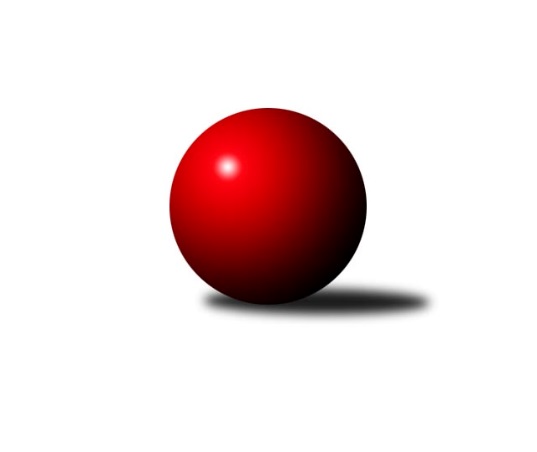 Č.7Ročník 2011/2012	20.5.2024 3.KLM B 2011/2012Statistika 7. kolaTabulka družstev:		družstvo	záp	výh	rem	proh	skore	sety	průměr	body	plné	dorážka	chyby	1.	TJ Červený Kostelec	7	6	0	1	41.5 : 14.5 	(99.5 : 68.5)	3185	12	2131	1054	27.4	2.	Spartak Rokytnice nad Jizerou	7	5	0	2	31.5 : 24.5 	(86.0 : 82.0)	3211	10	2147	1063	23.4	3.	KK Akuma Kosmonosy	7	5	0	2	29.5 : 26.5 	(88.5 : 79.5)	3173	10	2143	1030	20.4	4.	SKK Jičín A	7	4	0	3	33.0 : 23.0 	(99.0 : 69.0)	3288	8	2186	1102	16.6	5.	TJ Lokomotiva Trutnov	7	4	0	3	30.5 : 25.5 	(94.0 : 74.0)	3177	8	2135	1042	21.9	6.	TJ Dynamo Liberec	7	3	1	3	33.0 : 23.0 	(92.5 : 75.5)	3173	7	2140	1033	26.9	7.	TJ Lokomotiva Ústí nad Labem	7	3	1	3	30.0 : 26.0 	(85.0 : 83.0)	3108	7	2073	1036	18.9	8.	SKK Jičín B	7	3	0	4	22.0 : 34.0 	(76.5 : 91.5)	3128	6	2118	1010	28.4	9.	SK PLASTON Šluknov 	7	2	1	4	24.0 : 32.0 	(70.0 : 98.0)	3087	5	2089	997	28.6	10.	TJ Lokomotiva Liberec	7	2	0	5	21.0 : 35.0 	(73.5 : 94.5)	3139	4	2103	1036	25.4	11.	TJ Neratovice	7	2	0	5	20.0 : 36.0 	(71.5 : 96.5)	3130	4	2106	1023	30.1	12.	SKK Bohušovice	7	1	1	5	20.0 : 36.0 	(72.0 : 96.0)	3091	3	2087	1004	27.9Tabulka doma:		družstvo	záp	výh	rem	proh	skore	sety	průměr	body	maximum	minimum	1.	TJ Červený Kostelec	4	3	0	1	23.5 : 8.5 	(58.0 : 38.0)	3254	6	3295	3198	2.	SKK Jičín A	4	3	0	1	22.0 : 10.0 	(60.5 : 35.5)	3247	6	3288	3198	3.	TJ Dynamo Liberec	3	2	0	1	18.0 : 6.0 	(45.0 : 27.0)	3272	4	3315	3234	4.	Spartak Rokytnice nad Jizerou	3	2	0	1	15.0 : 9.0 	(39.5 : 32.5)	3267	4	3291	3235	5.	KK Akuma Kosmonosy	3	2	0	1	12.5 : 11.5 	(39.5 : 32.5)	3116	4	3198	3060	6.	TJ Lokomotiva Trutnov	4	2	0	2	16.0 : 16.0 	(56.0 : 40.0)	3220	4	3290	3164	7.	TJ Lokomotiva Liberec	4	2	0	2	16.0 : 16.0 	(47.0 : 49.0)	3316	4	3363	3281	8.	TJ Lokomotiva Ústí nad Labem	4	2	0	2	16.0 : 16.0 	(46.5 : 49.5)	3157	4	3194	3111	9.	TJ Neratovice	4	2	0	2	15.0 : 17.0 	(45.5 : 50.5)	3042	4	3064	3016	10.	SKK Bohušovice	3	1	1	1	11.0 : 13.0 	(37.0 : 35.0)	3103	3	3208	3049	11.	SK PLASTON Šluknov 	3	1	1	1	11.0 : 13.0 	(33.0 : 39.0)	3100	3	3153	3004	12.	SKK Jičín B	3	1	0	2	9.0 : 15.0 	(30.5 : 41.5)	3067	2	3122	2988Tabulka venku:		družstvo	záp	výh	rem	proh	skore	sety	průměr	body	maximum	minimum	1.	TJ Červený Kostelec	3	3	0	0	18.0 : 6.0 	(41.5 : 30.5)	3162	6	3242	3095	2.	KK Akuma Kosmonosy	4	3	0	1	17.0 : 15.0 	(49.0 : 47.0)	3187	6	3266	3070	3.	Spartak Rokytnice nad Jizerou	4	3	0	1	16.5 : 15.5 	(46.5 : 49.5)	3197	6	3325	3030	4.	TJ Lokomotiva Trutnov	3	2	0	1	14.5 : 9.5 	(38.0 : 34.0)	3163	4	3292	3095	5.	SKK Jičín B	4	2	0	2	13.0 : 19.0 	(46.0 : 50.0)	3143	4	3231	3009	6.	TJ Lokomotiva Ústí nad Labem	3	1	1	1	14.0 : 10.0 	(38.5 : 33.5)	3092	3	3151	3030	7.	TJ Dynamo Liberec	4	1	1	2	15.0 : 17.0 	(47.5 : 48.5)	3140	3	3234	3053	8.	SKK Jičín A	3	1	0	2	11.0 : 13.0 	(38.5 : 33.5)	3270	2	3363	3178	9.	SK PLASTON Šluknov 	4	1	0	3	13.0 : 19.0 	(37.0 : 59.0)	3082	2	3217	3015	10.	TJ Lokomotiva Liberec	3	0	0	3	5.0 : 19.0 	(26.5 : 45.5)	3100	0	3167	3010	11.	TJ Neratovice	3	0	0	3	5.0 : 19.0 	(26.0 : 46.0)	3159	0	3234	3120	12.	SKK Bohušovice	4	0	0	4	9.0 : 23.0 	(35.0 : 61.0)	3087	0	3194	3007Tabulka podzimní části:		družstvo	záp	výh	rem	proh	skore	sety	průměr	body	doma	venku	1.	TJ Červený Kostelec	7	6	0	1	41.5 : 14.5 	(99.5 : 68.5)	3185	12 	3 	0 	1 	3 	0 	0	2.	Spartak Rokytnice nad Jizerou	7	5	0	2	31.5 : 24.5 	(86.0 : 82.0)	3211	10 	2 	0 	1 	3 	0 	1	3.	KK Akuma Kosmonosy	7	5	0	2	29.5 : 26.5 	(88.5 : 79.5)	3173	10 	2 	0 	1 	3 	0 	1	4.	SKK Jičín A	7	4	0	3	33.0 : 23.0 	(99.0 : 69.0)	3288	8 	3 	0 	1 	1 	0 	2	5.	TJ Lokomotiva Trutnov	7	4	0	3	30.5 : 25.5 	(94.0 : 74.0)	3177	8 	2 	0 	2 	2 	0 	1	6.	TJ Dynamo Liberec	7	3	1	3	33.0 : 23.0 	(92.5 : 75.5)	3173	7 	2 	0 	1 	1 	1 	2	7.	TJ Lokomotiva Ústí nad Labem	7	3	1	3	30.0 : 26.0 	(85.0 : 83.0)	3108	7 	2 	0 	2 	1 	1 	1	8.	SKK Jičín B	7	3	0	4	22.0 : 34.0 	(76.5 : 91.5)	3128	6 	1 	0 	2 	2 	0 	2	9.	SK PLASTON Šluknov 	7	2	1	4	24.0 : 32.0 	(70.0 : 98.0)	3087	5 	1 	1 	1 	1 	0 	3	10.	TJ Lokomotiva Liberec	7	2	0	5	21.0 : 35.0 	(73.5 : 94.5)	3139	4 	2 	0 	2 	0 	0 	3	11.	TJ Neratovice	7	2	0	5	20.0 : 36.0 	(71.5 : 96.5)	3130	4 	2 	0 	2 	0 	0 	3	12.	SKK Bohušovice	7	1	1	5	20.0 : 36.0 	(72.0 : 96.0)	3091	3 	1 	1 	1 	0 	0 	4Tabulka jarní části:		družstvo	záp	výh	rem	proh	skore	sety	průměr	body	doma	venku	1.	SK PLASTON Šluknov 	0	0	0	0	0.0 : 0.0 	(0.0 : 0.0)	0	0 	0 	0 	0 	0 	0 	0 	2.	KK Akuma Kosmonosy	0	0	0	0	0.0 : 0.0 	(0.0 : 0.0)	0	0 	0 	0 	0 	0 	0 	0 	3.	SKK Jičín B	0	0	0	0	0.0 : 0.0 	(0.0 : 0.0)	0	0 	0 	0 	0 	0 	0 	0 	4.	SKK Bohušovice	0	0	0	0	0.0 : 0.0 	(0.0 : 0.0)	0	0 	0 	0 	0 	0 	0 	0 	5.	Spartak Rokytnice nad Jizerou	0	0	0	0	0.0 : 0.0 	(0.0 : 0.0)	0	0 	0 	0 	0 	0 	0 	0 	6.	TJ Dynamo Liberec	0	0	0	0	0.0 : 0.0 	(0.0 : 0.0)	0	0 	0 	0 	0 	0 	0 	0 	7.	TJ Lokomotiva Trutnov	0	0	0	0	0.0 : 0.0 	(0.0 : 0.0)	0	0 	0 	0 	0 	0 	0 	0 	8.	TJ Neratovice	0	0	0	0	0.0 : 0.0 	(0.0 : 0.0)	0	0 	0 	0 	0 	0 	0 	0 	9.	TJ Červený Kostelec	0	0	0	0	0.0 : 0.0 	(0.0 : 0.0)	0	0 	0 	0 	0 	0 	0 	0 	10.	SKK Jičín A	0	0	0	0	0.0 : 0.0 	(0.0 : 0.0)	0	0 	0 	0 	0 	0 	0 	0 	11.	TJ Lokomotiva Ústí nad Labem	0	0	0	0	0.0 : 0.0 	(0.0 : 0.0)	0	0 	0 	0 	0 	0 	0 	0 	12.	TJ Lokomotiva Liberec	0	0	0	0	0.0 : 0.0 	(0.0 : 0.0)	0	0 	0 	0 	0 	0 	0 	0 Zisk bodů pro družstvo:		jméno hráče	družstvo	body	zápasy	v %	dílčí body	sety	v %	1.	Tomáš Ryšavý 	TJ Lokomotiva Trutnov  	7	/	7	(100%)	22.5	/	28	(80%)	2.	Martin Mýl 	TJ Červený Kostelec  	6.5	/	7	(93%)	21	/	28	(75%)	3.	Jiří Semerád 	SKK Bohušovice  	6	/	7	(86%)	19.5	/	28	(70%)	4.	Jiří Vejvara 	SKK Jičín A 	6	/	7	(86%)	19.5	/	28	(70%)	5.	Ondřej Mrkos 	TJ Červený Kostelec  	5	/	6	(83%)	16.5	/	24	(69%)	6.	Aleš Nedomlel 	TJ Červený Kostelec  	5	/	7	(71%)	18.5	/	28	(66%)	7.	Věroslav Řípa 	KK Akuma Kosmonosy  	5	/	7	(71%)	18	/	28	(64%)	8.	Luboš Beneš 	KK Akuma Kosmonosy  	5	/	7	(71%)	17.5	/	28	(63%)	9.	Ladislav st. Wajsar st.	TJ Dynamo Liberec  	5	/	7	(71%)	16.5	/	28	(59%)	10.	Roman Žežulka 	TJ Dynamo Liberec  	5	/	7	(71%)	16	/	28	(57%)	11.	Martin Vrbata 	TJ Lokomotiva Ústí nad Labem  	5	/	7	(71%)	16	/	28	(57%)	12.	Milan Perníček 	SKK Bohušovice  	5	/	7	(71%)	15.5	/	28	(55%)	13.	Václav Vlk 	TJ Lokomotiva Liberec  	5	/	7	(71%)	15	/	28	(54%)	14.	Slavomír ml. Trepera 	Spartak Rokytnice nad Jizerou  	4.5	/	6	(75%)	14	/	24	(58%)	15.	Josef Rohlena 	TJ Lokomotiva Ústí nad Labem  	4	/	5	(80%)	12.5	/	20	(63%)	16.	Jiří ml. Drábek 	SKK Jičín A 	4	/	6	(67%)	14.5	/	24	(60%)	17.	Josef Rubanický 	SK PLASTON Šluknov   	4	/	6	(67%)	14	/	24	(58%)	18.	Radek Marušák 	SK PLASTON Šluknov   	4	/	6	(67%)	13	/	24	(54%)	19.	Jan Adamů 	TJ Červený Kostelec  	4	/	6	(67%)	12	/	24	(50%)	20.	Martin Zahálka st.	TJ Lokomotiva Ústí nad Labem  	4	/	7	(57%)	17	/	28	(61%)	21.	Lukaš Jireš 	TJ Dynamo Liberec  	4	/	7	(57%)	17	/	28	(61%)	22.	Miroslav Kužel 	TJ Lokomotiva Trutnov  	4	/	7	(57%)	16	/	28	(57%)	23.	Jaroslav Soukup 	SKK Jičín A 	4	/	7	(57%)	16	/	28	(57%)	24.	Bohumil Kuřina 	Spartak Rokytnice nad Jizerou  	4	/	7	(57%)	15.5	/	28	(55%)	25.	Lukáš Vik 	SKK Jičín A 	4	/	7	(57%)	15	/	28	(54%)	26.	Miroslav Burock 	TJ Neratovice  	4	/	7	(57%)	14.5	/	28	(52%)	27.	Martin Perníček 	SKK Bohušovice  	4	/	7	(57%)	13.5	/	28	(48%)	28.	Zdeněk Koutný 	TJ Lokomotiva Liberec  	4	/	7	(57%)	13	/	28	(46%)	29.	Jiří Šípek 	TJ Lokomotiva Ústí nad Labem  	4	/	7	(57%)	13	/	28	(46%)	30.	Štěpán Schuster 	TJ Červený Kostelec  	4	/	7	(57%)	12.5	/	28	(45%)	31.	Josef Zejda ml.	TJ Dynamo Liberec  	3	/	3	(100%)	9	/	12	(75%)	32.	Petr Dvořák 	TJ Dynamo Liberec  	3	/	4	(75%)	10	/	16	(63%)	33.	Pavel Louda 	SKK Jičín A 	3	/	5	(60%)	13.5	/	20	(68%)	34.	Jakub Stejskal 	Spartak Rokytnice nad Jizerou  	3	/	5	(60%)	13	/	20	(65%)	35.	Jaroslav Kříž 	SKK Jičín B 	3	/	5	(60%)	12.5	/	20	(63%)	36.	Vojtěch Pecina 	TJ Dynamo Liberec  	3	/	5	(60%)	11.5	/	20	(58%)	37.	Jiří Červinka 	TJ Lokomotiva Trutnov  	3	/	6	(50%)	14.5	/	24	(60%)	38.	Jan Koldan 	SK PLASTON Šluknov   	3	/	6	(50%)	12.5	/	24	(52%)	39.	Pavel Šťastný 	TJ Neratovice  	3	/	6	(50%)	11.5	/	24	(48%)	40.	Pavel Kříž 	SKK Jičín B 	3	/	6	(50%)	11	/	24	(46%)	41.	Miroslav Kučera 	Spartak Rokytnice nad Jizerou  	3	/	6	(50%)	9	/	24	(38%)	42.	Zdeněk st. Novotný st.	Spartak Rokytnice nad Jizerou  	3	/	7	(43%)	15.5	/	28	(55%)	43.	Vladimír Pavlata 	SKK Jičín B 	3	/	7	(43%)	15	/	28	(54%)	44.	Štěpán Kvapil 	TJ Lokomotiva Liberec  	3	/	7	(43%)	14.5	/	28	(52%)	45.	Pavel Novák 	TJ Červený Kostelec  	3	/	7	(43%)	14	/	28	(50%)	46.	Petr Mařas 	Spartak Rokytnice nad Jizerou  	3	/	7	(43%)	13.5	/	28	(48%)	47.	Anton Zajac 	TJ Lokomotiva Liberec  	3	/	7	(43%)	13	/	28	(46%)	48.	Petr Božka 	TJ Neratovice  	3	/	7	(43%)	12	/	28	(43%)	49.	Radek Jalovecký 	TJ Lokomotiva Ústí nad Labem  	2	/	3	(67%)	6.5	/	12	(54%)	50.	Tomáš Bajtalon 	KK Akuma Kosmonosy  	2	/	4	(50%)	10	/	16	(63%)	51.	Michal Vlček 	TJ Lokomotiva Trutnov  	2	/	4	(50%)	9.5	/	16	(59%)	52.	Zdeněk Bayer 	KK Akuma Kosmonosy  	2	/	4	(50%)	9	/	16	(56%)	53.	René Hemerka 	SK PLASTON Šluknov   	2	/	4	(50%)	7	/	16	(44%)	54.	Jiří Pachl 	TJ Lokomotiva Liberec  	2	/	4	(50%)	7	/	16	(44%)	55.	Jaroslav Jeníček 	TJ Lokomotiva Trutnov  	2	/	4	(50%)	7	/	16	(44%)	56.	Antonín Kotrla 	SK PLASTON Šluknov   	2	/	4	(50%)	6.5	/	16	(41%)	57.	Zdeněk Khol 	TJ Lokomotiva Trutnov  	2	/	5	(40%)	10.5	/	20	(53%)	58.	Jiří Kapucián 	SKK Jičín B 	2	/	5	(40%)	10.5	/	20	(53%)	59.	Miroslav Potůček 	TJ Lokomotiva Ústí nad Labem  	2	/	5	(40%)	10	/	20	(50%)	60.	Jan Kvapil 	TJ Neratovice  	2	/	5	(40%)	10	/	20	(50%)	61.	Jaroslav Doškář 	KK Akuma Kosmonosy  	2	/	5	(40%)	9	/	20	(45%)	62.	Pavel Říha 	KK Akuma Kosmonosy  	2	/	6	(33%)	11.5	/	24	(48%)	63.	Agaton st. Plaňanský st.	SKK Jičín B 	2	/	6	(33%)	10	/	24	(42%)	64.	Agaton ml. Plaňanský ml.	SKK Jičín B 	2	/	6	(33%)	10	/	24	(42%)	65.	Josef Vejvara 	SKK Jičín A 	2	/	7	(29%)	14.5	/	28	(52%)	66.	Dušan Plocek 	TJ Neratovice  	2	/	7	(29%)	10.5	/	28	(38%)	67.	Luděk Uher 	TJ Neratovice  	2	/	7	(29%)	10	/	28	(36%)	68.	Ladislav Šourek 	SKK Bohušovice  	2	/	7	(29%)	8	/	28	(29%)	69.	Petr Novák 	KK Akuma Kosmonosy  	1.5	/	7	(21%)	11	/	28	(39%)	70.	Daniel Balcar 	TJ Červený Kostelec  	1	/	1	(100%)	3	/	4	(75%)	71.	Jaroslav Jusko 	TJ Lokomotiva Trutnov  	1	/	1	(100%)	3	/	4	(75%)	72.	Miroslav Wedlich 	TJ Lokomotiva Ústí nad Labem  	1	/	2	(50%)	5	/	8	(63%)	73.	Miloslav Vik 	SKK Jičín A 	1	/	2	(50%)	4	/	8	(50%)	74.	Petr Janouch 	Spartak Rokytnice nad Jizerou  	1	/	2	(50%)	3.5	/	8	(44%)	75.	Jaroslav Šámal 	TJ Dynamo Liberec  	1	/	2	(50%)	3	/	8	(38%)	76.	Ladislav ml. Wajsar ml.	TJ Dynamo Liberec  	1	/	3	(33%)	3.5	/	12	(29%)	77.	Karel Kratochvíl 	TJ Lokomotiva Trutnov  	1	/	4	(25%)	7	/	16	(44%)	78.	Vladimír Řehák 	SKK Jičín B 	1	/	4	(25%)	4.5	/	16	(28%)	79.	František Tomík 	SK PLASTON Šluknov   	1	/	4	(25%)	3	/	16	(19%)	80.	Petr Vajnar 	SK PLASTON Šluknov   	1	/	6	(17%)	10	/	24	(42%)	81.	Lukáš Dařílek 	SKK Bohušovice  	1	/	7	(14%)	8.5	/	28	(30%)	82.	Jiří Tůma 	TJ Lokomotiva Liberec  	1	/	7	(14%)	8	/	28	(29%)	83.	Jan Kozák 	TJ Neratovice  	0	/	1	(0%)	2	/	4	(50%)	84.	Zdeněk ml. Novotný ml.	Spartak Rokytnice nad Jizerou  	0	/	1	(0%)	1	/	4	(25%)	85.	Stanislav Hartych 	Spartak Rokytnice nad Jizerou  	0	/	1	(0%)	1	/	4	(25%)	86.	David Gissy 	TJ Lokomotiva Ústí nad Labem  	0	/	1	(0%)	1	/	4	(25%)	87.	Vratislav Staněk 	TJ Lokomotiva Liberec  	0	/	1	(0%)	1	/	4	(25%)	88.	Vladimír Huml 	TJ Neratovice  	0	/	1	(0%)	0	/	4	(0%)	89.	Jan Sklenář 	SK PLASTON Šluknov   	0	/	1	(0%)	0	/	4	(0%)	90.	Jiří Čapek 	SKK Jičín B 	0	/	2	(0%)	3	/	8	(38%)	91.	Karel Bízek 	TJ Dynamo Liberec  	0	/	2	(0%)	1	/	8	(13%)	92.	Ladislav Koláček 	SKK Bohušovice  	0	/	7	(0%)	7	/	28	(25%)Průměry na kuželnách:		kuželna	průměr	plné	dorážka	chyby	výkon na hráče	1.	Sport Park Liberec, 1-4	3278	2188	1090	24.4	(546.4)	2.	SKK Nachod, 1-4	3227	2155	1072	26.4	(537.9)	3.	Vrchlabí, 1-4	3222	2160	1061	23.7	(537.0)	4.	TJ Lokomotiva Ústí nad Labem, 1-4	3148	2114	1033	21.9	(524.7)	5.	SKK Jičín, 1-4	3139	2111	1027	24.6	(523.2)	6.	Bohušovice, 1-4	3110	2099	1010	26.7	(518.3)	7.	TJ Kuželky Česká Lípa, 1-4	3091	2095	996	23.3	(515.2)	8.	KK Kosmonosy, 1-6	3064	2063	1001	26.3	(510.7)Nejlepší výkony na kuželnách:Sport Park Liberec, 1-4SKK Jičín A	3363	4. kolo	Václav Vlk 	TJ Lokomotiva Liberec 	617	2. koloTJ Lokomotiva Liberec 	3363	4. kolo	Václav Vlk 	TJ Lokomotiva Liberec 	590	6. koloTJ Lokomotiva Liberec 	3332	2. kolo	Anton Zajac 	TJ Lokomotiva Liberec 	590	4. koloSpartak Rokytnice nad Jizerou 	3325	1. kolo	Václav Vlk 	TJ Lokomotiva Liberec 	587	4. koloTJ Dynamo Liberec 	3315	5. kolo	Štěpán Kvapil 	TJ Lokomotiva Liberec 	586	2. koloTJ Lokomotiva Trutnov 	3292	6. kolo	Josef Zejda ml.	TJ Dynamo Liberec 	585	7. koloTJ Lokomotiva Liberec 	3289	6. kolo	Lukaš Jireš 	TJ Dynamo Liberec 	583	7. koloTJ Lokomotiva Liberec 	3281	1. kolo	Jaroslav Soukup 	SKK Jičín A	582	4. koloTJ Dynamo Liberec 	3268	7. kolo	Lukáš Vik 	SKK Jičín A	581	4. koloKK Akuma Kosmonosy 	3258	3. kolo	Ladislav st. Wajsar st.	TJ Dynamo Liberec 	577	3. koloSKK Nachod, 1-4TJ Červený Kostelec 	3295	6. kolo	Agaton ml. Plaňanský ml.	SKK Jičín B	596	1. koloTJ Červený Kostelec 	3292	5. kolo	Jan Adamů 	TJ Červený Kostelec 	583	6. koloSKK Jičín A	3269	6. kolo	Jaroslav Soukup 	SKK Jičín A	576	6. koloTJ Červený Kostelec 	3232	3. kolo	Jiří Kapucián 	SKK Jičín B	576	1. koloSKK Jičín B	3231	1. kolo	Zdeněk st. Novotný st.	Spartak Rokytnice nad Jizerou 	570	5. koloTJ Červený Kostelec 	3198	1. kolo	Ondřej Mrkos 	TJ Červený Kostelec 	569	6. koloSpartak Rokytnice nad Jizerou 	3181	5. kolo	Jiří Vejvara 	SKK Jičín A	568	6. koloTJ Lokomotiva Liberec 	3122	3. kolo	Aleš Nedomlel 	TJ Červený Kostelec 	565	5. kolo		. kolo	Bohumil Kuřina 	Spartak Rokytnice nad Jizerou 	563	5. kolo		. kolo	Jan Adamů 	TJ Červený Kostelec 	561	5. koloVrchlabí, 1-4Spartak Rokytnice nad Jizerou 	3291	2. kolo	Jakub Stejskal 	Spartak Rokytnice nad Jizerou 	589	6. koloTJ Lokomotiva Trutnov 	3290	7. kolo	Vojtěch Pecina 	TJ Dynamo Liberec 	588	2. koloSpartak Rokytnice nad Jizerou 	3276	6. kolo	Bohumil Kuřina 	Spartak Rokytnice nad Jizerou 	575	4. koloKK Akuma Kosmonosy 	3266	4. kolo	Slavomír ml. Trepera 	Spartak Rokytnice nad Jizerou 	572	4. koloTJ Lokomotiva Trutnov 	3240	5. kolo	Petr Mařas 	Spartak Rokytnice nad Jizerou 	570	6. koloSpartak Rokytnice nad Jizerou 	3235	4. kolo	Tomáš Ryšavý 	TJ Lokomotiva Trutnov 	570	7. koloTJ Dynamo Liberec 	3234	2. kolo	Zdeněk st. Novotný st.	Spartak Rokytnice nad Jizerou 	569	2. koloSK PLASTON Šluknov  	3217	3. kolo	Miroslav Kužel 	TJ Lokomotiva Trutnov 	568	7. koloTJ Dynamo Liberec 	3217	1. kolo	Tomáš Ryšavý 	TJ Lokomotiva Trutnov 	568	5. koloSKK Bohušovice 	3194	5. kolo	Miroslav Kužel 	TJ Lokomotiva Trutnov 	566	5. koloTJ Lokomotiva Ústí nad Labem, 1-4TJ Červený Kostelec 	3242	7. kolo	Martin Mýl 	TJ Červený Kostelec 	599	7. koloTJ Lokomotiva Ústí nad Labem 	3194	1. kolo	Martin Vrbata 	TJ Lokomotiva Ústí nad Labem 	570	1. koloTJ Lokomotiva Ústí nad Labem 	3180	7. kolo	Martin Zahálka st.	TJ Lokomotiva Ústí nad Labem 	565	5. koloSKK Jičín B	3154	3. kolo	Martin Vrbata 	TJ Lokomotiva Ústí nad Labem 	564	7. koloKK Akuma Kosmonosy 	3153	1. kolo	Martin Vrbata 	TJ Lokomotiva Ústí nad Labem 	555	5. koloTJ Lokomotiva Ústí nad Labem 	3142	3. kolo	Martin Vrbata 	TJ Lokomotiva Ústí nad Labem 	552	3. koloTJ Lokomotiva Ústí nad Labem 	3111	5. kolo	Jiří Šípek 	TJ Lokomotiva Ústí nad Labem 	551	3. koloTJ Lokomotiva Liberec 	3010	5. kolo	Štěpán Schuster 	TJ Červený Kostelec 	550	7. kolo		. kolo	Luboš Beneš 	KK Akuma Kosmonosy 	549	1. kolo		. kolo	Martin Zahálka st.	TJ Lokomotiva Ústí nad Labem 	548	1. koloSKK Jičín, 1-4SKK Jičín A	3288	1. kolo	Jiří Vejvara 	SKK Jičín A	592	3. koloSKK Jičín A	3265	3. kolo	Pavel Louda 	SKK Jičín A	575	2. koloSpartak Rokytnice nad Jizerou 	3250	7. kolo	Jiří Vejvara 	SKK Jičín A	570	5. koloSKK Jičín A	3235	7. kolo	Slavomír ml. Trepera 	Spartak Rokytnice nad Jizerou 	567	7. koloSKK Jičín A	3198	5. kolo	Jiří Vejvara 	SKK Jičín A	564	1. koloSKK Jičín A	3178	2. kolo	Lukáš Vik 	SKK Jičín A	563	7. koloTJ Neratovice 	3122	5. kolo	Josef Vejvara 	SKK Jičín A	561	1. koloSKK Jičín B	3122	4. kolo	Jan Kvapil 	TJ Neratovice 	560	5. koloTJ Lokomotiva Trutnov 	3102	4. kolo	Lukáš Vik 	SKK Jičín A	559	1. koloSKK Jičín B	3092	2. kolo	Jaroslav Soukup 	SKK Jičín A	554	7. koloBohušovice, 1-4SKK Bohušovice 	3208	6. kolo	Jiří Semerád 	SKK Bohušovice 	579	2. koloTJ Lokomotiva Ústí nad Labem 	3151	4. kolo	Jiří Šípek 	TJ Lokomotiva Ústí nad Labem 	569	4. koloTJ Červený Kostelec 	3148	2. kolo	Jiří Semerád 	SKK Bohušovice 	569	6. koloTJ Dynamo Liberec 	3053	6. kolo	Milan Perníček 	SKK Bohušovice 	566	6. koloSKK Bohušovice 	3051	2. kolo	Martin Zahálka st.	TJ Lokomotiva Ústí nad Labem 	551	4. koloSKK Bohušovice 	3049	4. kolo	Pavel Novák 	TJ Červený Kostelec 	548	2. kolo		. kolo	Martin Mýl 	TJ Červený Kostelec 	544	2. kolo		. kolo	Josef Zejda ml.	TJ Dynamo Liberec 	540	6. kolo		. kolo	Jan Adamů 	TJ Červený Kostelec 	536	2. kolo		. kolo	Martin Perníček 	SKK Bohušovice 	534	6. koloTJ Kuželky Česká Lípa, 1-4SK PLASTON Šluknov  	3153	7. kolo	Petr Vajnar 	SK PLASTON Šluknov  	561	7. koloSK PLASTON Šluknov  	3144	4. kolo	Jan Koldan 	SK PLASTON Šluknov  	556	7. koloTJ Dynamo Liberec 	3142	4. kolo	Radek Marušák 	SK PLASTON Šluknov  	553	2. koloTJ Lokomotiva Ústí nad Labem 	3096	2. kolo	Josef Rubanický 	SK PLASTON Šluknov  	542	4. koloSKK Jičín B	3009	7. kolo	Ladislav st. Wajsar st.	TJ Dynamo Liberec 	540	4. koloSK PLASTON Šluknov  	3004	2. kolo	František Tomík 	SK PLASTON Šluknov  	538	7. kolo		. kolo	Lukaš Jireš 	TJ Dynamo Liberec 	536	4. kolo		. kolo	Radek Marušák 	SK PLASTON Šluknov  	536	4. kolo		. kolo	Petr Dvořák 	TJ Dynamo Liberec 	530	4. kolo		. kolo	Josef Rohlena 	TJ Lokomotiva Ústí nad Labem 	527	2. koloKK Kosmonosy, 1-6KK Akuma Kosmonosy 	3198	7. kolo	Luboš Beneš 	KK Akuma Kosmonosy 	586	7. koloSKK Bohušovice 	3107	7. kolo	Věroslav Řípa 	KK Akuma Kosmonosy 	580	7. koloTJ Červený Kostelec 	3095	4. kolo	Aleš Nedomlel 	TJ Červený Kostelec 	561	4. koloTJ Lokomotiva Trutnov 	3095	2. kolo	Martin Mýl 	TJ Červený Kostelec 	548	4. koloKK Akuma Kosmonosy 	3089	2. kolo	Jiří Semerád 	SKK Bohušovice 	546	7. koloTJ Neratovice 	3064	6. kolo	Jan Kvapil 	TJ Neratovice 	545	1. koloTJ Neratovice 	3062	1. kolo	Milan Perníček 	SKK Bohušovice 	541	7. koloKK Akuma Kosmonosy 	3060	5. kolo	Tomáš Ryšavý 	TJ Lokomotiva Trutnov 	540	2. koloTJ Lokomotiva Ústí nad Labem 	3030	6. kolo	Miroslav Kužel 	TJ Lokomotiva Trutnov 	537	2. koloSpartak Rokytnice nad Jizerou 	3030	3. kolo	Jaroslav Doškář 	KK Akuma Kosmonosy 	537	5. koloČetnost výsledků:	8.0 : 0.0	3x	7.0 : 1.0	3x	6.5 : 1.5	1x	6.0 : 2.0	7x	5.0 : 3.0	9x	4.0 : 4.0	2x	3.0 : 5.0	8x	2.5 : 5.5	1x	2.0 : 6.0	4x	1.0 : 7.0	4x